      P.A.L.S. Program Details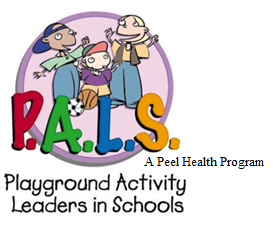 P.A.L.S. Supervisors are: (Names of P.A.L.S. Supervisors)P.A.L.S. Student Leaders are: (Names of P.A.L.S. Student Leaders)P.A.L.S. Student Leader Training(s) will be: (Date(s)/time(s) of training day(s))P.A.L.S. Program Days will be: (Day(s) of week/times P.A.L.S. will run at recess)P.A.L.S. Meetings will be: (Date(s)/time(s) of P.A.L.S. meeting day(s))